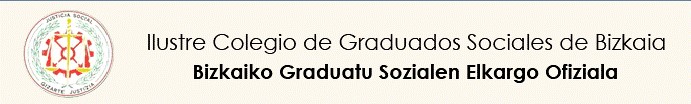 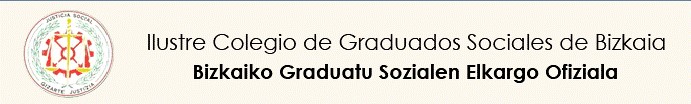  DOMICILIACIÓN BANCARIA  LES RUEGO QUE A PARTIR DE ESTE MOMENTO Y HASTA SU REVOCACIÓN EXPRESA, SEAN EXTENDIDOS, CON CARGO A MI CUENTA, LOS RECIBOS PRESENTADOS AL COBRO POR EL ILTRE. COLEGIO OFICIAL DE GRADUADOS SOCIALES DE BIZKAIA Nombre del Colegiado: --------------------------------------------------------- Nombre titular de la c/c: ------------------------------------------------------- IBAN ……………………………………………………………………………………………………………… En Bilbo, a  --------------- de ----------------------------------- de 20Firma del Colegiado      Fdo.: De conformidad con la normativa vigente y aplicable en protección de datos de carácter personal, le informamos que sus datos serán incorporados al sistema de tratamiento titularidad de ILUSTRE COLEGIO OFICIAL GRADUADOS SOCIALES BIZKAIA  con CIF Q4869005A y domicilio social sito en BARROETA ALDAMAR Nº10 1ª PLANTA 48008, BILBAO (BIZKAIA), y que a continuación se relacionan sus respectivas finalidades, plazos de conservación y bases legitimadoras. Para aquellos tratamientos que lo requieran, se informa también de la posible elaboración de perfiles y decisiones automatizadas, así como las posibles cesiones y las transferencias internacionales que ILUSTRE COLEGIO OFICIAL GRADUADOS SOCIALES BIZKAIA  tiene previsto realizar: Finalidad: Gestión administrativa, facturación, contabilidad y obligaciones legales Plazo de conservación: 5 años en cumplimiento de la ley tributaria y 10 años la documentación fiscal en cumplimiento de la L.O. 7/2012. Base legítima: El cumplimiento de una ley. Cesiones: sus datos serán comunicados en caso de ser necesario a Agencia Tributaria, Bancos, Cajas y Organismos y/o administración pública con competencia en la materia con la finalidad de cumplir con las obligaciones tributarias y fiscales establecidas en la normativa aplicable. Además, se informa que la base legitimadora de la cesión es el cumplimiento de una ley. A su vez, le informamos que puede contactar con el Delegado de Protección de Datos, dirigiéndose por escrito a la dirección de correo dpd.cliente@conversia.es o al teléfono 902 877 192. De acuerdo con los derechos que le confiere la normativa vigente y aplicable en protección de datos podrá ejercer los derechos de acceso, rectificación, limitación de tratamiento, supresión (“derecho al olvido”), portabilidad y oposición al tratamiento de sus datos de carácter personal así como la revocación del consentimiento prestado para el tratamiento de los mismos, dirigiendo su petición a la dirección postal indicada más arriba o al correo electrónico CGS@GRADUADOSSOCIALESBIZKAIA.E.TELEFONICA.NET. Podrá dirigirse a la Autoridad de Control competente para presentar la reclamación que considere oportuna. Los datos identificados se entienden como campos obligatorios y requeridos, en consecuencia se entenderán como necesarios para acometer las finalidades mencionadas con anterioridad. ILUSTRE COLEGIO OFICIAL GRADUADOS SOCIALES BIZKAIA  informa que con la firma del presente documento otorga el consentimiento explícito para el tratamiento de los datos de las finalidades mencionadas anteriormente. Nombre y apellidos: DNI: 